ՀԱՅԱUՏԱՆԻ ՀԱՆՐԱՊԵՏՈՒԹՅԱՆ ՈՍՏԻԿԱՆՈՒԹՅԱՆ ՊԵՏԻՆ ԿԻՑ ՀԱՍԱՐԱԿԱԿԱՆ ԽՈՐՀՐԴԻ ՆԱԽԱԳԱՀԻՈՐՈՇՈՒՄՀԱՅԱՍՏԱՆԻ ՀԱՆՐԱՊԵՏՈւԹՅԱՆ ՈՍՏԻԿԱՆՈՒԹՅԱՆ ՊԵՏԻՆ ԿԻՑ ՀԱՍԱՐԱԿԱԿԱՆ ԽՈՐՀՐԴԻ ԿԱԶՄՈՒՄ ԸՆԴԳՐԿԵԼՈՒ ԴԻՄՈՒՄՆԵՐԸ ԲԱՎԱՐԱՐԵԼՈՒ ԵՎ ՀԱՍԱՐԱԿԱԿԱՆ ԽՈՐՀՐԴԻ ԱՆՀԱՏԱԿԱՆ ԿԱԶՄԸ ՀԱՍՏԱՏԵԼՈՒ ՄԱՍԻՆՀայաuտանի Հանրապետության ոստիկանության պետի 2018 թվականի հունիսի 14-ի թիվ 1860-Ա հրամանի  7-րդ, 8-րդ, 13-րդ, 18-րդ և 20-րդ կետերի համաձայն`Ո Ր Ո Շ ՈՒ Մ      Ե Մ՝1. Բավարարել Հայաստանի Հանրապետության ոստիկանության պետին կից հասարակական խորհրդի կազմում ընդգրկվելու համար անձանց և կազմակերպությունների ներկայացրած դիմումները և հաստատել հասարակական խորհրդի անհատական կազմը` համաձայն հավելվածի:  3.  Հայաստանի Հանրապետության ոստիկանության պետին կից հասարակական խորհրդի կազմում ընդգրկվելու համար դիմում ներկայացրած անձանց և կազմակերպություններին սույն որոշումը ծանոթացնելու նպատակով այն հրապարակել Հայաստանի Հանրապետության ոստիկանության www.police.am կայքէջում:ԽՈՐՀՐԴԻ ՆԱԽԱԳԱՀ ՈՍՏԻԿԱՆՈՒԹՅԱՆ ՊԵՏ                           				    Վ.ՕՍԻՊՅԱՆ                                                                                               « 10 » հուլիսի,  2018թ.                                                                                                                                     ք.Երևան                              		           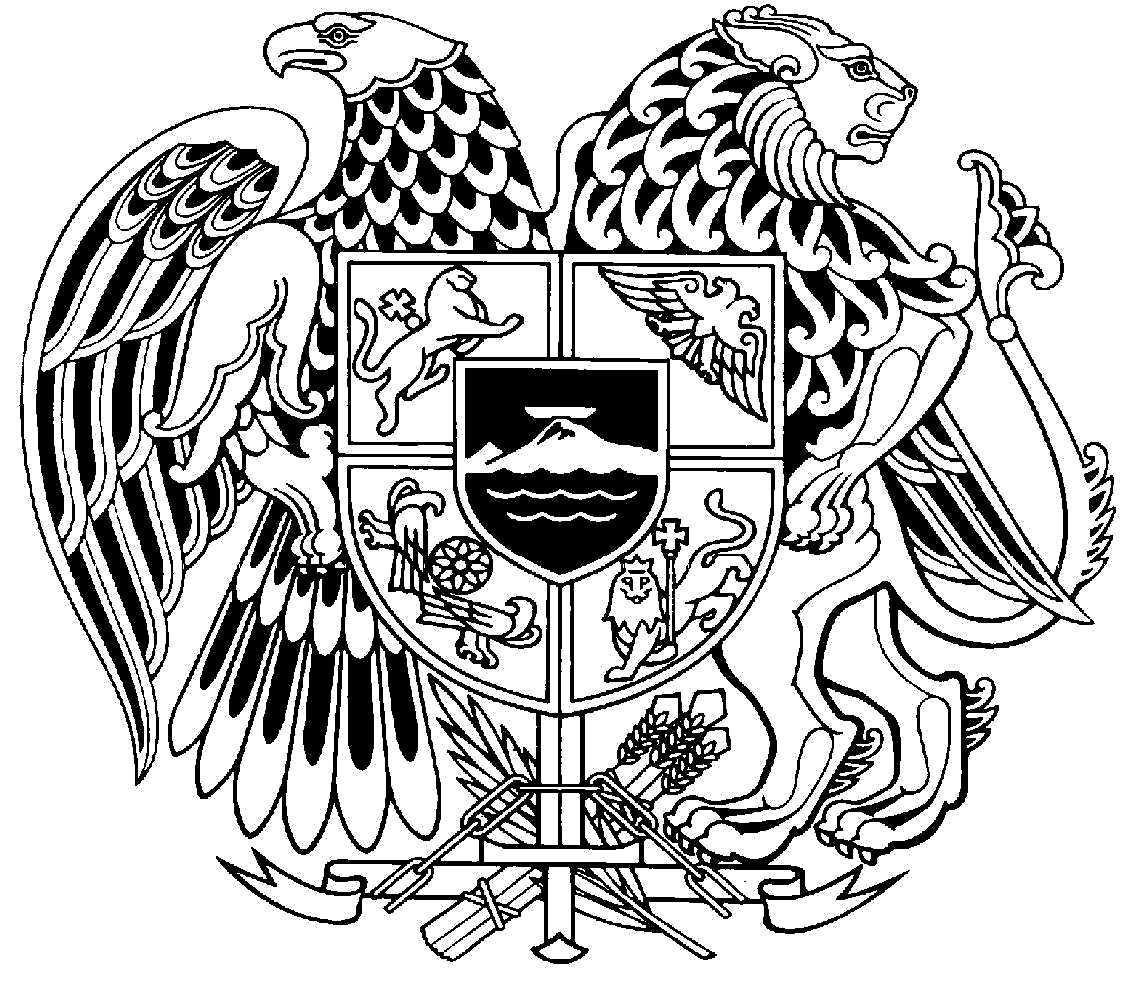 